ГКОУ «Специальная (коррекционная) общеобразовательная школа-интернат №26»Конспектоткрытого урока по развитию речи в 1 «В» классеТема: «Знакомство с русскими народными сказками»Подготовила: Захарова В.А.07.04.2023г. п. НовотерскийМинераловодский городской округТема «Знакомство с русскими народными сказками».Цели урока: познакомить детей с русскими народными сказками; использовать здоровьесберегающие технологии.Тип урока – открытие новых знаний.Задачи урока:-   Учить узнавать сказку по иллюстрациям, загадкам, эпизодам;-   Развивать  речевую и познавательную активность детей, умение сравнивать, обобщать, делать выводы и умозаключения;-  Формировать навык сотрудничества, доброжелательности;-  Работать по сохранению здоровья учащихся – профилактика зрения, осанки, снижение утомляемости.Планируемые результаты:1. Предметные- Расширить кругозор детей и обогатить словарный запас;- Воспитывать положительное отношение к сказкам.2. Личностные- проявлять познавательные мотивы к новому учебному материалу; - стремиться к приобретению новых знаний и  умений. 3. Метапредметные: определять и формулировать тему урока, проговаривать последовательность действий на уроке.Оборудование: интерактивная доска, схема, выставка книг.Ход урока.Согласовано заместитель директора по КР __________Попова Н.В.УтверждаюДиректор ГКОУ «Специальной (коррекционной)общеобразовательной школы- интернат № 26»______________ И. В. ТропотоваЭтап урока, виды работДеятельность учителяДеятельность учащихсяI. Организационный этап(слайд 1) - Ребята, сегодня у нас необычный урок. К нам на урок пришли гости, повернитесь к гостям, улыбнитесь и поздоровайтесь (Здравствуйте!) Теперь повернитесь ко мне. Какой прекрасный день сегодня. Я рада вас видеть. Давайте подарим друг другу хорошее настроение. Я улыбнусь вам, а вы улыбнётесь мне! Повернитесь друг к другу, улыбнитесь. Садитесь.- Ребята, давайте вспомним, над каким звуком мы работаем?- Правильно, над звуком [ш] (вывешиваю звук на доску, рядом картинка шмеля).- А кто это рядом со звуком?- В этом слове есть звук [ш]? Где он стоит? В начале, середине слова или в конце?- Правильно, молодцы. В слове «шмель» звук [ш] стоит в начале слова. Произнесем все вместе это слово.- Прежде чем начать урок, выполним дыхательную гимнастику и речевую разминку (слайд 2, 3, 4) (ши-ши-ши – любят сказки малыши, ша-ша-ша – книга есть у малыша, шо-шо-шо – мы читаем хорошо, шу-шу-шу – я читаю и пишу).- Приветствуют гостей- Звук [ш]- Шмель- В начале слова- Произносят слово «шмель»- Выполняют дыхательную гимнастику и речевую разминкуII. Актуализация знаний1. Рассказ учителя- Ребята, у меня есть знакомая сказочница (слайд 5), и она передала мне шарик, в котором спрятана тема нашего урока. Давайте откроем этот шар? (шар падает, катится к сундуку).- Смотрите, наш шарик покатился к какому-то неизвестному сундучку, давайте посмотрим, что там спрятано (открываю сундучок)- Ребята, тут спрятана какая-то книга. Как думаете, что в ней написано?- Но книга заклеена, не открывается. В сундучке лежит письмо с надписью «ОТКРОЙ» (все дети читают надпись).- В письме написано «Чтобы открыть книгу, нужно отгадать загадки». Ребята, попробуем отгадать?Загадка №1Как-то мышка невеличкаНа пол сбросила яичко.Плачет баба, плачет дед.Что за сказка, дай ответ!(выставка книг)- Подумайте, есть ли в этой загадке слово, в котором встретился наш дежурный звук. - Правильно, в слове «мышка».- Где встретился нам звук – в начале, середине или в конце слова?Загадка №2Ждали маму с молоком,А пустили волка в дом…Кем же были этиМаленькие дети?Загадка №3Прямо с полки, за порог…Убежал румяный бок.Укатился наш дружок,Кто же это?…- Молодцы! С этим заданием справились.  Вы отгадали все загадки, поэтому мы можем открыть книгу. Так что же написано в этой книге?- Правильно! В этой книге живут сказки. - Ребята, как вы думаете, о чём мы будем говорить на уроке?- Давайте откроем шарик, который передала сказочница, и проверим, правильно ли мы думаем (слайд 7). Тема нашего урока «Знакомство с русскими народными сказками». Теперь все вместе повторим тему урока.(слайд 8, звучит фоновая спокойная музыка)- Народные сказки появились очень давно, много веков назад. Никто не может определить время возникновения первых сказок. Предполагают, что они появились тогда, когда люди научились говорить, и сказки передавались из уст в уста. Народные они потому, что их придумали обычные люди, рассказывали друг друга из поколения в поколение. Так происходит и сейчас, нам рассказывают мамы и бабушки, а мы расскажем их своим детям. - Письмо открывает ученик (Громов Савелий), читает.- Курочка Ряба- Мышка- Звук встретился в середине слова- Семеро козлят- Колобок- Сказки- О сказках- «Знакомство с русскими народными сказками»III. Работа по теме урока1. Чтение сказки- Ребята, так как вы отгадали все загадки, я могу сделать вывод, что вы знаете много сказок. Наверное, вам читали эти сказки родители. ( слайд 9) - Сейчас я прочитаю вам сказку «Курочка Ряба», возможно, некоторые из вас уже знают эту сказку (слайд 8).(чтение сказки «Курочка Ряба»)IV. Физминутка(слайд 10)Репка выросла большая. Вот какая! Вот какая! (руки в стороны, вверх, вниз)Дед и бабка тянут репку, но она засела крепко(наклоны, приседания)Внучка к ним бежит, бежит, репку вытащить спешит(бег на месте)Жучка хвостиком виляет, бабке с дедом помогает(повороты направо, налево)Кошка спинку выгибает, кошка когти выпускает(прогнуться назад)Помогает дёрнуть репку, но она засела крепко(приседания)С мышкой быстро и умело репку вытянули смело(прыжки вверх на двух ногах)- Выполняют упражнениеV. Продолжение работы по теме урока1. Словарная работа(слайд 11).- Продолжим наш урок. Давайте подумаем, какие слова можно употреблять, рассказывая сказку «Курочка Ряба» (курочка, яичко, простое, золотое, разбил, мышка, бежала, махнула, плачет, кудахчет).- Ребята, а тут есть слово, где присутствует наш дежурный звук? Какое это слово?- Правильно, в слове мышка есть звук [ш]. - А теперь один ученик выйдет к доске, а остальные будут - Мышка- К доске выходит ученик, остальные дети выполняют задание у себя на столе.Один ученик выполнять задание у себя на столе. Вам нужно разложить схемы в правильном порядке, и рассказать сказку по схеме, используя слова, которые мы сейчас прочитали (учитель контролирует выполнение работы).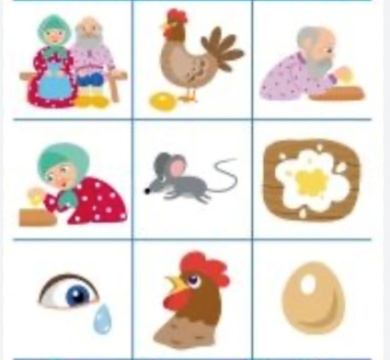 пересказывает сказку у доски, второй ученик пересказывает с рабочего места.VI. Гимнастика для глаз- Наши глаза устали, давайте дадим им немного отдохнуть.Ослик ходит, выбираетЧто сначала съесть не знаетНаверху созрела слива, а внизу растёт крапиваСлева - свёкла, справа – брюква,Слева – тыква, справа – клюква,
Снизу – свежая трава, сверху – сочная ботва,Выбрать ничего не смог, и без сил на землю лёг.- Выполняют упражненияVII. Продолжение работы по теме урока(слайд 12)- Ребята, а теперь составим схемы предложений, которые мы слышали в сказке. Посадил дед репку.Мышка хвостиком махнула.Позвал дед бабку.Яичко разбилось.- Что обозначают эти символы? - А теперь проверим, правильно ли мы выполнили задание (слайд 13).- Ученик выходит к доске, остальные работают на рабочем столе.VIII. Закрепление изученного материала1. Игра на внимание- Ребята, в названиях сказок есть ошибки. Вам нужно найти ошибки и сказать правильное название сказки (учитель зачитывает названия сказок с ошибками).«Петушок Ряба» – «Курочка Ряба».«Даша и медведь» – «Маша и медведь».«Волк и семеро ягнят» – «Волк и семеро козлят». «Утки-лебеди» – «Гуси-лебеди». «По рыбьему велению» – «По щучьему велению». «Заюшкин домик» – «Заюшкина избушка».- Ищут ошибки в названиях сказок.IX. Рефлексия1. Подведение итогов- Ребята, давайте подведём итог нашего урока. Повторим еще раз, какая тема урока у нас была?- Когда появились первые русские народные сказки?- О какой сказке мы с вами говорили больше всего?- Ребята, на уроке вы были очень активные, молодцы! - Оцените свою работу на уроке, если считаете, что работали хорошо – подойдите к солнышку, если считаете, что можете работать лучше – к тучке. - Спасибо, урок окончен. - «Знакомство с русскими народными сказками»- Очень давно, много веков назад- О сказке «Курочка Ряба».- Оценивают свою работу на уроке